         Versenykiírás	            			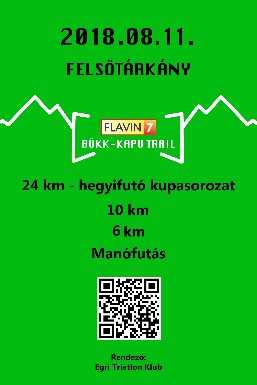 multiNavigator Országos Hegyifutó Kupasorozat 9. futama Bükk-Kapu Trail® 24km 875m D+, Futás: 10km 420m D+, 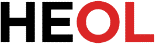 Prana Kilátófutás 6km 220m D+, Vitapartner Manófutás 400m 1m D+)A verseny ideje2018. augusztus 11. (szombat)  A versenyek helyszíne (rajt-, célterület, versenyközpont)Felsőtárkány Szikla-forrás tó (Egertől 7 km-re)GPS: 47.982753, 20.435318Korcsoportok (ffi, női) mindhárom távonPályaFutás: közepes minőségű erdei utakon, ösvényeken.
            Időrend07.30 		versenyiroda nyit (rajtszám-, dugóka átvétel, helyszíni nevezés)09.45		versenyiroda zár10.00		rajt – Kupafutam (24km)10.20		rajt – HEOL futás (10km)10.35		rajt – Prana Kilátófutás (6km)12.20		rajt – Vitaminpartner Manófutás (400m)12.50		eredményhirdetés (minden kiírt versenyszámban), tombolaNevezésNevezés és a rajtszám felvétele a helyszínen 09.45-ig.Előnevezés
2018. augusztus 05-ig online nevezés itt: https://www.nejanet.hu/egritk/regisztracio2018/, az űrlap kitöltésével lehet. Nevezési díjakSpuri Aranykártya kedvezmény 20%Általános tudnivalókA versenysorozat facebook eseménye:https://www.facebook.com/events/1951035148493185/A nevezési díj befizetésének módja: - 2018. 05. 03-tól A jelentkezés akkor válik érvényes nevezéssé, ha a nevezési időszaknak megfelelő nevezési díj a megadott számlára beérkezik. Ha a regisztráció utáni 3. napon nem érkezett be a nevezési díj, töröljük regisztrációt. Amennyiben a nevezési díj 08.05. után érkezik meg, a rajtszám átvételekor a helyszíni nevezési díjnak megfelelő különbözetet meg kell fizetni. A Spuri Aranykártyát a rajtszám átvételekor igazolni kell! Annak hiányában a kedvezmény nem adható!A nevezési díjat a következő számlára kérjük átutalni:
OTP Bank 11739009-20124441-00000000 Kedvezményezett: Egri Triatlon Klub A nevezési díjért kapott szolgáltatások: részvétel a versenyen, egyéni időmérés, egyedi rajtszám, frissítés a pályán és a célban, orvosi felügyelet, csomagmegőrzés, a verseny végén tombola, rajtcsomag, egyedi technikai póló a verseny hivatalos logójával (kizárólag 2018. aug. 01-ig történő előnevezettek részére +1500 Ft ellenében, logót lásd itt)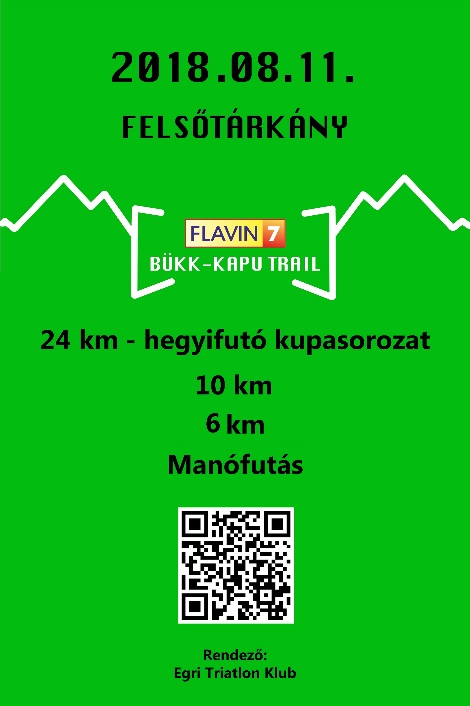 A nevezést kizárólag emailben (egritriatlonklub@gmail.com), bankszámlaszám megadásával lehet lemondani, 2018. augusztus 04-ig. Ebben az esetben a nevezési díjat visszautaljuk, de levonunk belőle 1.000 Ft kezelési költséget.A nevezési díjról a helyszínen számlát adunk.A rajtszám viselése kötelező  a verseny idején a mellkason. A verseny nevének, a szponzorok logóinak letakarása tilos.IdőmérésAz időmérés „dugókás” chippel történik. Az időmérő chip letéti díja 5.000 Ft, melyet a rajtszám átvételekor kell letétbe helyezni. Pontos összeget kérünk, 1 darab 5.000 Ft-os bankjegyet. A rajtban nem váltunk pénzt és semmilyen más értéktárgyat nem fogadunk el letétként. A letéti díjat a chip leadása után a célban kapják vissza a résztvevők. A chip megőrzése és visszajutatása a versenyző felelőssége.A frissítőpontokon (kb. 5 km-enként) vizet, édességet, kekszet, gyümölcsöt, izotóniás italt biztosítunk. Ha megsérülsz és nem tudod folytatni a versenyt, kérj segítséget a frissítőpontokon vagy hívd a rajtszámon látható telefonszámot!A versenyen mindenki csak saját felelősségére indulhat!Útvonaljelölés
A futás útvonalát a verseny piros-fehér szalagjával valamint irány- és km-jelző tábláival jelöljük.Óvás
Az óvást a versenyrendező felé írásban kell benyújtani 10.000 Ft kíséretében a célba érés után 1 órán belül. Ez az összeg nem visszatérítendő, ha az óvás alaptalannak bizonyul.Fotók, videók
A versenyre való nevezéssel a résztvevő elfogadja, hogy róla képek, videók készülhetnek a verseny során. Ezekkel a képekkel, videókkal a verseny rendezői rendelkeznek, azokat harmadik személy rendelkezésére bocsáthatják. DíjazásA kupafutamban minden korcsoport 1 – 3. helyezettje érmet, oklevelet + tárgyjutalmat kap A 6 - és 10km-en minden korcsoport 1 – 3. helyezettje érmet, oklevelet + tárgyjutalmat kap* Távonként az abszolút egyéni sorrendben beérkező első felsőtárkányi férfi és nő versenyző Felsőtárkány Önkormányzatának különdíját kapja.*Fontos: tárgyjutalomban csak azon kategóriák 1 -3. helyezettjei részesülnek, amelyekben legalább 5 értékelhető eredmény volt. A verseny rendezőjeEgri Triatlon KlubA Szervezőbizottság elérhetősége: email: egritriatlonklub@gmail.com, tel.:20/9165-800, címe: 3300 Eger, Hajdúhegy u. 16.Parkolási lehetőségek: Felsőtárkány Faluház (GPS: 47.978250, 20.429740), Szikla-fogadó (GPS: 47.983297, 20.436098)TombolaAz eredményhirdetés utáni sorsoláson az előnevezettek közötti minden negyedik (jelenlévő) rajtszám kihúzásra kerül (nyer).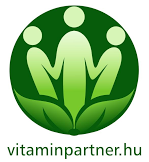 Vitaminpartner Manófutás a tó körül 08.11-én 11.50-kor tó körüli futóversenyt indítunk – a rajtkaputól – óvodás korú gyerekek részéreJelentkezés: a rajtkapunálA verseny távja: 1 tókör (kb. 400m), nevezési díj nincs.Díjazás: minden beérkező egyedi érmet- és édességet kap.Általános információEgri Triatlon Klubhttp://www.nejanet.hu/egritk (részletes és aktuális kiírás, nevezés, versenypályák adatai, fotók, videók a helyszínről-, a pályákról)Tel.:  +36 20/916-5800  Pelbárt ZoltánEmail: egritriatlonklub@gmail.comJogi nyilatkozatA   Bükk Kapu Trailversenyeken minden nevező csak saját felelősségére indulhat!A rendezőség az esetlegesen előforduló balesetekért semmilyen felelősséget nem vállal. A rendezőség a verseny kiírásában és szóban is tájékoztatta a nevezőket a versenypálya veszélyeiről. A versenyről készülő videofelvételeket és fotókat a rendezőség felhasználja különböző internetes portálokon, nyomtatott sajtóban, szórólapokon. A versenyző a fentiekben leírtakat tudomásul vette, melyet regisztrációjával/nevezésével elfogad.korcsoportszületési évkategória-20(1999 és utána)U2020-39(1979-1998)felnőtt40-49(1969-1978)szenior     50-(1968 és előtte)veterántávokelőnevezés 
05.03-07.07-igelőnevezés 07.08-08.05-ighelyszíni          nevezés6 km1.500 Ft2.000 Ft3.000 Ft10 km2.000 Ft3.000 Ft5.000 Ft24 km4.000 Ft5.000 Ft8.000 Ft